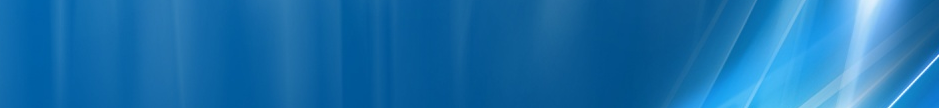 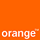 Iata un site relativ recent, instalat prin 2009 într-o zona unde Orange nu avea niciun BTS „dedicat₺ – acoperirea fiind pe atunci probabil asigurata de vechiul BI_297 de pe 13 Septembrie, de BTS-ul nostru BI_101 de pe Panduri si de acum demontatul BI_655 Romtehnica… Este situat la aproximativ 200m dupa mai vechiul site Connex 4006 Drumul Sarii
HW equipmentOrange are instalat aici un shelter, vad ca este la moda pe site-urile recente... Probabil în el au doua MBI5-uriNec Neo 38 (1+0)         BI_505 BSC Facultatea de Electronica	| 100 MbpsSW configurationInteresant, pe aici esti într-un mix de LAC 100 / 110... Catre Sud si Est esti clar în LAC 110, însa spre Nord si mai ales Vest esti în acest LAC 100. Pe 3G problema nu se pune, toata Capitala pare sa fie intr-un singur LAC 1010...BCCHLACCIDTRXDiverseDiverse7210013171SFHH91 – H118  |  3*1BSIC 26RAM -109 dBmEA  –  MB 27410033171SFHH93 – H120  |  3*1BSIC 26RAM -109 dBmEA  –  MB 27810023171SFHH95 – H119  |  3*1  |  Fara H92BSIC 26RAM -109 dBmEA  –  MB 2575100  31712H575, H593BSIC 26RAM -48 dBmBarredEA  –  MB 2598100531712H598, H624BSIC 26RAM -48 dBmBarredEA  –  MB 2614100431712H614, H629BSIC 26RAM -48 dBmBarredEA  –  MB 2BA_List  7266 / 67 / 68 / 69 / 70 / 71 / 73 / 74 / 76 / 77 / 78 / 80 / 83 / 85 / 86 / 87 / 88  |  575 / 598 / 614BA_List  7465 / 66 / 67 / 68 / 69 / 71 / 72 / 73 / 75 / 76 / 77 / 78 / 79 / 80 / 83 / 84 / 86 / 88 / 123  |  575 / 598 / 613 / 614BA_List  7866 / 67 / 68 / 70 / 71 / 72 / 73 / 74 / 75 / 77 / 79 / 80 / 82 / 83 / 85 / 123  |  575 / 598 / 614MT       |GSM    MS-TXPWR-MAX-CCH5     |33 dBmRAR2T321260BA        |GSM    BS-AG-BLKS-RES3PRP5DSF18CN        |GSM    CCCH configuration0     |Not CombinedRAI   |G103CRH    |GSM8RAC  |G1